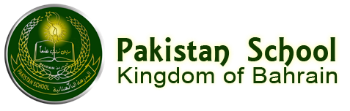 PAKISTAN SCHOOL, KINGDOM OF BAHRAIN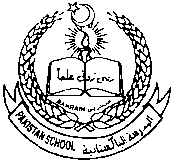 7th 1st Term Online Examination Portion June 2021 (Session 2021-2022)Subjects                   PortionSCIENCEUnit .1.The Digestive system.  Pages 2-7Topics: Large molecules, Digestion, The digestive system, The digestive process, The small molecules, Absorption, Problems with the digestive system, Indigestion, Diarrhoea, Constipation, Basic facts, Exercise.Notes.Unit.2. Respiration and energy from food.Pages 9-15.Basic facts, respiration, aerobic and anaerobic respiration , The parts of the human respiratory system and its labelling of diagram, Diseases of the respiratory system, Influenza, Smoking tobacco, Exercise.Notes.Unit 7.Water,water everywhere. Pages 72-85. Basic facts,Irrigation,five oceans,largest sea, the water supply, water treatment, Sewage, Distillation, Untreated sewage and water- borne, water -washed, water- related diseases. Exercise. All notes.ENGLISHStudent’s Book 7:Fiction: Unit 4. 2 – OwlsNon Fiction: Unit 3.2 – Fire SafetyFiction: Unit 3.1- The Bed and Breakfast StarGrammar:Types of Sentences – Simple , Compound & Complex)Noun-Verb Agreement Listening (Unseen)Comprehension (Unseen)Writing  RecountISLAMIYATMemorization: Pg.3Surah Al ZuhaSurah Al ZilzalTopics:1-Faith-Belief in Prophets (Risalat) Pg. 8,9,102- The Conquest Of Makkah - Pg. 18 , 19 , 203- Moderation- Pg. 35Math’s Unit 1: Primes, Highest Common Factor and Lowest Common Multiple Exercise 1A (Q no.1,2,3,4,5,6,9,10,11 and 12) All parts.Exercise 1B (Q no.1,2,3,4,5 and 6). All partsUnit 2: Integers, Rational numbers and Real numbers.Exercise 2B (Q no.1,2,3,4 and 5) All parts.Exercise 2C (Q no.1 and 2) All parts.Urdu       1۔ا سباق:                 ۔		1۔         قصہ یوسف۔  		 2۔ توصیف کا خواب۔	 	 2۔نظمیں:۔		1۔ " حمد"۔			2۔ایک آرزو۔	3۔	قواعدو گرائمر:۔ 		1۔ اقسام فعل(بنانے کا قاعدہ)۔(صفحہ نمبر 26)		2۔ سابقہ۔	3۔ عربی قاعدے سے جمع بنانا۔			 ( صفحات ۔27۔28)نوٹ: دیئے گئے  نصاب کو اچھی طرح تیار کریں    امتحان میں پیراگراف برائے  خواندگی آئے گا۔ ان کو غور سے پڑھنا  ہے اور ان کے بارے میں دیئے گئے سوالات حل کرنے ہیں۔ArabicSOCIAL STUDY Note:           Everything in the notes and Textbook is included. COMPUTERARABIC FOR NON NATIVES BAHRAINI PASSPORTARABIC FOR PAKISTANIS